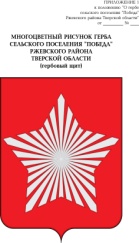 СОВЕТ ДЕПУТАТОВ МУНИЦИПАЛЬНОГО ОБРАЗОВАНИЯСЕЛЬСКОЕ ПОСЕЛЕНИЕ «ПОБЕДА»РЖЕВСКОГО РАЙОНА ТВЕРСКОЙ ОБЛАСТИРЕШЕНИЕ25.09.2018                                        							№ 2Об образовании депутатского объединения (депутатской фракции) Всероссийской политическойпартии «ЕДИНАЯ РОССИЯ» в Совете депутатовсельского поселения «Победа» Ржевского районаТверской области 4 созыва          В соответствии со статьей 35.1 Федерального закона от 06.10.2003 № 131-ФЗ «Об общих принципах организации местного самоуправления в Российской Федерации», на  основании решения местного политического совета местного отделения Партии  «ЕДИНАЯ РОССИЯ» Ржевского района от 13 сентября 2018 года по созданию депутатского объединения (депутатской фракции) Партии «ЕДИНАЯ РОССИЯ» в Совете депутатов сельского поселения «Победа» Ржевского района Тверской области 4 созыва,  Регламента Совета депутатов сельского поселения «Победа» Ржевского района Тверской области, утвержденного решением Совета депутатов сельского поселения «Победа» Ржевского района от 24.08.2018 г. № 152 Совет депутатов сельского поселения «Победа» Ржевского района  РЕШИЛ:1. Образовать депутатское объединение (депутатскую фракцию) Партии «ЕДИНАЯ РОССИЯ» в Совете депутатов сельского поселения «Победа» Ржевского района Тверской области 4 созыва в следующем составе:Светлова Нина СергеевнаДроздова Марина ЛьвовнаКораблев Игорь ЮрьевичКузьмина Надежда Витальевна          Смирнова Олеся Александровна2. Считать избранным руководителем депутатской фракции Партии «ЕДИНАЯ РОССИЯ»  в Совете депутатов сельского поселения «Победа» Ржевского района Тверской области 4 созыва депутата Смирнову Олесю Александровну3. Настоящее решение вступает в силу со дня его принятия.Глава сельского поселения «Победа»Ржевского района Тверской области                                     М.Л.Дроздова                                 